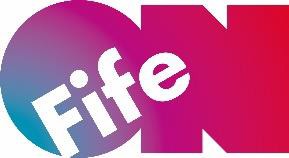 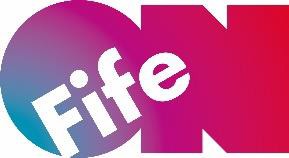 Person SpecificationJob TitleJob Title:Facilities & Services SupervisorReports to:Venue ManagerJob Level:FC05Responsible For:Library and Cultural Services Assistants, Museum AssistantsJob Purpose:To supervise the effective delivery of specific aspects of the cultural heritage service. This may include, site supervision, team management including recruitment, pastural, development and performance management, museum specific tasks, library specific tasks, limited financial management along with health and safety aspects relating to the team, building and customers.Key Tasks & Responsibilities:Supervise team members, allocating and monitoring progress of work Ensure staff are adequately trained to carry out their roles – ensuring induction and ongoing training are carried outTo ensure administrative procedures are known and adhered to by team membersTo ensure team members are aware of and follow protocols, policies and proceduresLead and assist with the recruitment and selection of team members Ensure team members are adequately performance managed, tackling poor performance and rewarding goodTo monitor sickness absence, leave etc, of assigned staff and taking action when necessaryTo ensure the effective operation and implementation of delegated tasksTo update manual and computer-based databases as required Collaborative engagement and participation with various managerial teams within OnFifeDissemination of tasks and objectives from management to direct reportsTo participate in the promotion of services provided by OnFife, including via social media/website and other avenues. Particularly within the designated areas of responsibility. For example, exhibitions, displays, activities, storytelling, reading groups, open days, taster sessions, etcTo lead and participate in OnFife working groups as requiredTo monitor and evaluate the service offered, making recommendations for adjustments and improvements, as necessaryEnsure team members are able to assist customers, suppliers, or clients directly, in a positive and helpful manner and that they are able to answer most enquiriesAssist team members with more complex enquiries or complaints/issuesTo monitor the expenditure of any delegated budgetsTo operate the appropriate systems in relation to recording financial transactions etc To maintain accurate records of all orders and receiptsTo maintain and manage relevant areas of stock and exhibition, ensuring a high standard of presentation and stock availabilityTo ensure the working area is safe and collections are secure, dealing with and reporting any defects through the agreed procedures for building and workplace maintenanceTo ensure the collection and collation of statistical data for input to management information systemsTo supply figures as requested for future funding requirementsTo provide the customer or client with services relating to a specific aspect of the serviceTo actively participate and contribute to external partnership development and engagementWorking Conditions:This post will be based at Various Locations.Flexible workingYou are required to work at any OnFife place of work within Fife as reasonably required by OnFife.Flexibility is required and access to transport is necessary, as there will be travel throughout the region.Weekend and evening work form a necessary part of the working week, which enhancements (payment/TOIL) will be given.Other Duties:The post holder may be required to perform duties, appropriate to the level of the post, other than those given in this job profile. The particular duties and responsibilities attached to a job may vary from time to time without changing the overall purpose of the job and would not therefore; justify reconsidering the grade for the job. Such variations would be reflected in an updated job profile.AttributesEssentialDesirableAssessmentExperienceLibraries/museums/culture sector experienceCustomer-focused approachDirect customer assistanceKnowledge of customer needs including particular target groupsEnquiry handling experience and skillsApplicationCV InterviewEducation, Qualifications & TrainingECDL or equivalent evidence of ICT skillsHNC or degree in relevant professional disciplineApplicationCVSkills, Abilities & KnowledgeAdministrative competence and organisational skillsAbility to motivate teamExcellent organising skillsCreative and imaginativeAnalytical skillsSelf-motivated to succeedFlexible attitudeEnquiry and demanding situations skillsKnowledge of health & safety issuesKnowledge of security issues for sites and collectionsManaging schedules & programmesApplication CVInterviewInterpersonal & Communication SkillsTeam leadership skillsStaff supervision & training skillsExcellent communication skills - written and oralApplicationInterviewOtherDriving Licence (St Andrews Museum Role)Driving LicenceInterview